Muhammad Muhammad.364178@2freemail.com  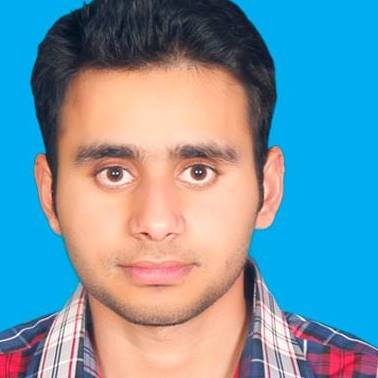 CAREER OBJECTIVE:Highly skilled and knowledgeable Civil Engineer with a strong record of sound and safe public works construction projects.  Adept at coordinating with building and engineering professionals for every project stage. Strong multitasked with exceptional skill in functioning well in a high-pressure work environment.Resume objective should clearly demonstrate these abilities.CAREER PROFILE/SKILLS:B.O.Q bills and estimationResearch work on building material and their behaviorPROFESSIONAL WORK EXPERIENCE: Organization:			IFTIKHAR & COMPANY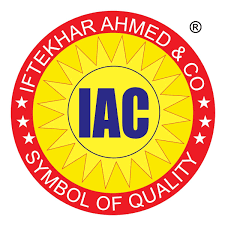 (Construction Company like Arabian constructing company)Tenure:				August001– 15 September,2015Designation:			Site In chargeResponsibilities:			Top  Supervision of Civil WorkPreparation of bills of B.O.Q and Detail estimationPreparation of Contractor's claim/bill after due verification at siteResearch work on building material and their behaviorAchievement:			Surgical Tower in Mayo Hospital Completed SuccessfullyOrganization:			Techno Time Construction- PVT. Limited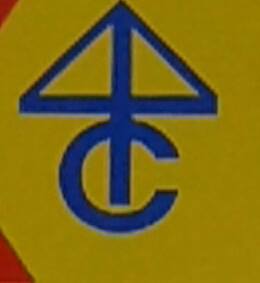 (Construction Company like ALNASR)Tenure:				July15 –31August, 2016Designation:			Site SupervisionResponsibilities:			B.O.Q bills preparationBuilding material research work Site Supervision of civil engineering workAchievements:			OPF Housing Society Roads are completed excellentlyACADEMIC EDUCATION:CERTIFICATION/ ADDITIONAL SKILLS:MS Office			(All versions, esp. MS Word, MS Power Point and MS Excel)MS Excel			(MS Formulae, Reports Automation, Macros, Presentations w.r.t. Analysis)AUTOCAD                                   (AutoCAD Skills Excellently) PRIMAVERA                                (Primavera Knowledge)TRAININGS & WORKSHOPS:	CREATING MOMENTS OF MAGIC – CMOM					                   Year - 2011Successfully meeting the requirements of Service Excellence Training by AMER SIDDIQUE President & CEO Golden BLUE Group	Excel GURU Training								                   Year - 2010Intermediate and advance levels of MS excelPERSONAL INFORMATION:Date of Birth		:	18December, 1992Driving License		:	LearnerNationality                            :              PakistaniState                                      :               PunjabAge                                         :              24REFERENCE:Reference will be furnished on demand.DEGREE/CERTIFICATIONEXAMINING BODY:YEARBachelor of Science in Civil TechnologyThe University of Lahore, Lahore2017